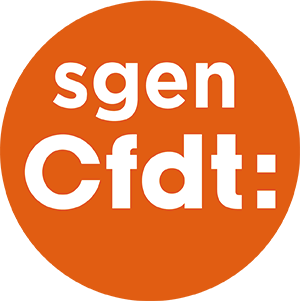 ÉLECTIONS À LA COMMISSION CONSULTATIVE 
PARITAIRE LOCALE DE L’AEFEPAYS : …………………………………………………………………………………SCRUTIN DU 6 DÉCEMBRE 2018ACTE DE CANDIDATURELe Sgen-CFDT déclare être candidat au scrutin de la Commission consultative paritaire locale de l’Agence pour l’enseignement français à l’étranger du [préciser nom du pays].Nom du·de la délégué·e désigné·e par le Sgen-CFDT :Titulaire : .................................................................Suppléant·e : ..................................................................À……………………………………………, le….... /……. / 2018Signature :